Плоский воздушный конденсатор подключен к источнику э.д.с. напряжением  U. Площадь пластин конденсатора S, расстояние между пластинами d. Конденсатор заряжают, после чего размыкают ключ К. Пластины конденсатора потянули и раздвинули до расстояния d1=2d. Найти начальную энергию конденсатора, конечную энергию, разность энергий и об'яснить откуда появилась дополнительная энергия.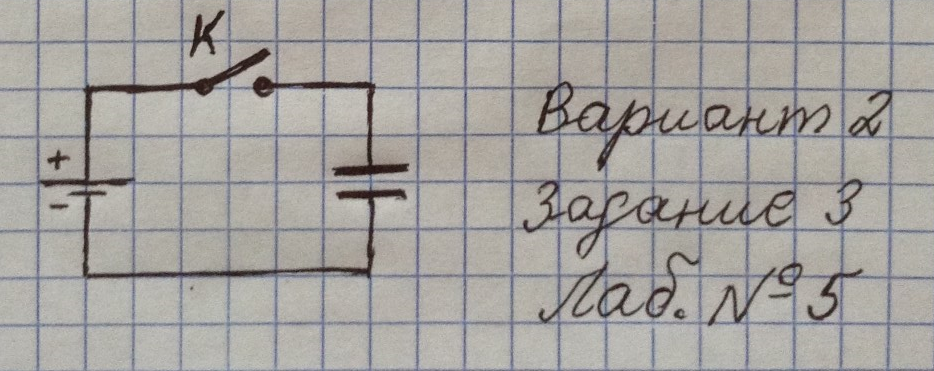 